An Evening 0f Radical Awakening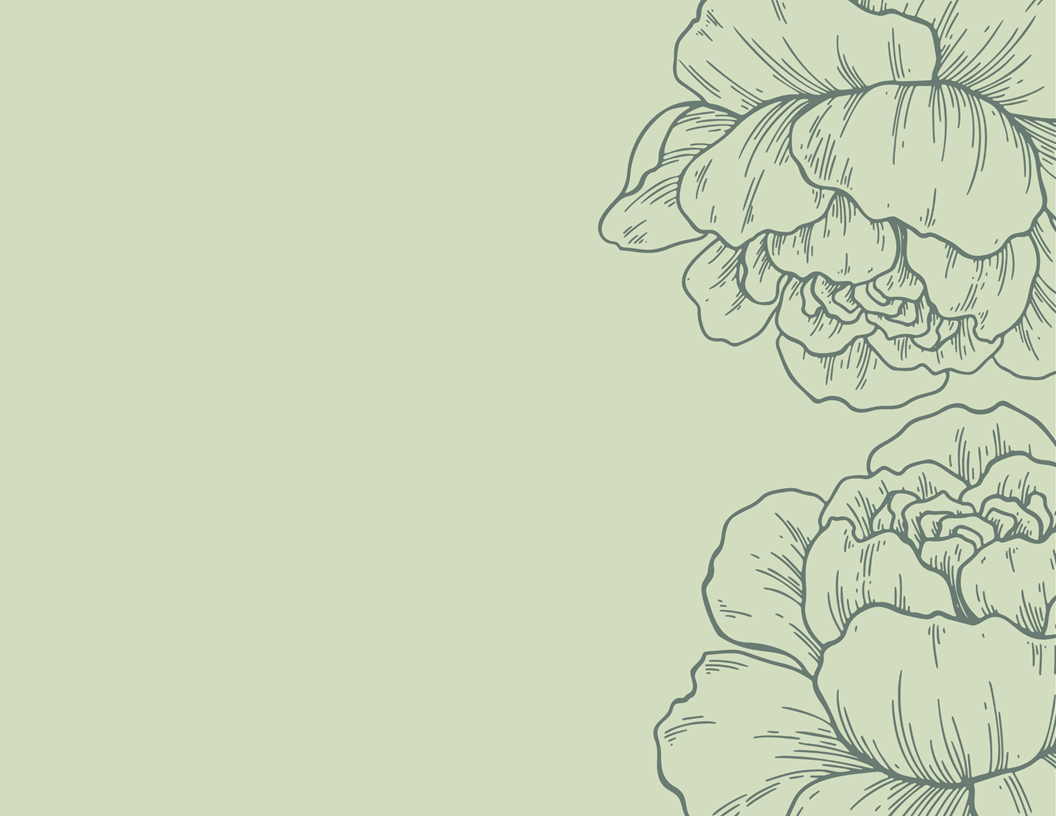 